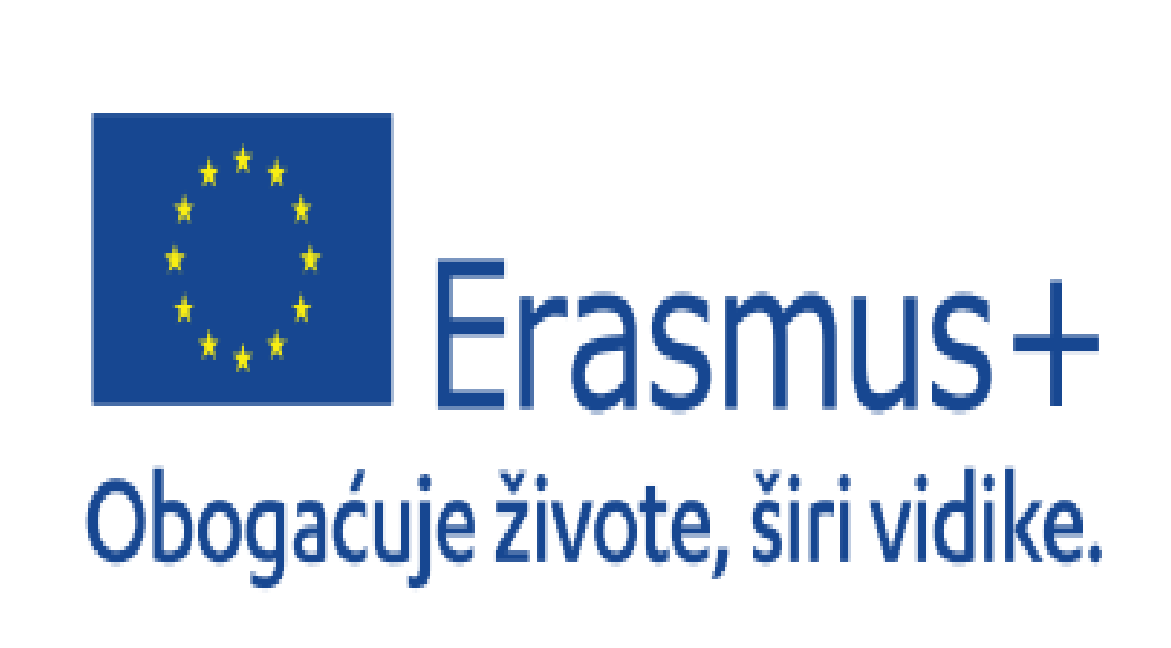 Privremena rang-lista odabranih učenikaPovjerenstvo za odabir učenika za mobilnost na Maltu donosi privremenu rang-listu odabranih učenika.Nakon objave privremene liste odabranih kandidata imate pravo na uvid u zapisnike i razgovor s Povjerenstvom te obrazloženje bodovanja.Ukoliko smatrate da vaša prijava nije obrađena u skladu s objavljenim Natječajem, možete uložiti žalbu pisanim putem na erasmusssdm@gmail.com, s naznakom: „ŽALBA na odabir učenika“. Povjerenstvo za razmatranje žalbi razmotrit će žalbu i u pisanom obliku obavijestiti podnositelja žalbe.Rang-lista nalazi se u privitku.Izvor: Sandra MatkovićR.b.Šifra učenikaBroj boodova1.VAL22288860,342.ABC18070657,633.ZYZ272200554,684.RAF12346549,375.MJD1304202345,046.DIL12345639,967.ABB56437631,608.ZID91122130,45